1.1. Описание услуги1.1. Описание услуги1.1. Описание услуги1.1. Описание услуги1.1. Описание услуги1.1. Описание услуги1.1. Описание услугиУслуга обеспечивает Заказчику, осуществление сопровождения модернизации комплекса мультимедийных систем в переговорных помещениях. Услуга включает: сопровождение работ по модернизации оборудования переговорных помещений (комплексов мультимедийных систем).Услуга обеспечивает Заказчику, осуществление сопровождения модернизации комплекса мультимедийных систем в переговорных помещениях. Услуга включает: сопровождение работ по модернизации оборудования переговорных помещений (комплексов мультимедийных систем).Услуга обеспечивает Заказчику, осуществление сопровождения модернизации комплекса мультимедийных систем в переговорных помещениях. Услуга включает: сопровождение работ по модернизации оборудования переговорных помещений (комплексов мультимедийных систем).Услуга обеспечивает Заказчику, осуществление сопровождения модернизации комплекса мультимедийных систем в переговорных помещениях. Услуга включает: сопровождение работ по модернизации оборудования переговорных помещений (комплексов мультимедийных систем).Услуга обеспечивает Заказчику, осуществление сопровождения модернизации комплекса мультимедийных систем в переговорных помещениях. Услуга включает: сопровождение работ по модернизации оборудования переговорных помещений (комплексов мультимедийных систем).Услуга обеспечивает Заказчику, осуществление сопровождения модернизации комплекса мультимедийных систем в переговорных помещениях. Услуга включает: сопровождение работ по модернизации оборудования переговорных помещений (комплексов мультимедийных систем).Услуга обеспечивает Заказчику, осуществление сопровождения модернизации комплекса мультимедийных систем в переговорных помещениях. Услуга включает: сопровождение работ по модернизации оборудования переговорных помещений (комплексов мультимедийных систем).1.2. Способ подключения к ИТ-системе (если необходимо и в зависимости от технической возможности организации)1.2. Способ подключения к ИТ-системе (если необходимо и в зависимости от технической возможности организации)1.2. Способ подключения к ИТ-системе (если необходимо и в зависимости от технической возможности организации)1.2. Способ подключения к ИТ-системе (если необходимо и в зависимости от технической возможности организации)1.2. Способ подключения к ИТ-системе (если необходимо и в зависимости от технической возможности организации)1.2. Способ подключения к ИТ-системе (если необходимо и в зависимости от технической возможности организации)1.2. Способ подключения к ИТ-системе (если необходимо и в зависимости от технической возможности организации)Ярлык на Портале терминальных приложенийПрямая ссылка на Web-ресурс из КСПДПрямая ссылка на Web-ресурс из интернет (требуется СКЗИ на АРМ / не требуется)«Толстый клиент» на АРМ пользователя (требуется СКЗИ на АРМ / не требуется)Другой способ ________________________________________________Ярлык на Портале терминальных приложенийПрямая ссылка на Web-ресурс из КСПДПрямая ссылка на Web-ресурс из интернет (требуется СКЗИ на АРМ / не требуется)«Толстый клиент» на АРМ пользователя (требуется СКЗИ на АРМ / не требуется)Другой способ ________________________________________________Ярлык на Портале терминальных приложенийПрямая ссылка на Web-ресурс из КСПДПрямая ссылка на Web-ресурс из интернет (требуется СКЗИ на АРМ / не требуется)«Толстый клиент» на АРМ пользователя (требуется СКЗИ на АРМ / не требуется)Другой способ ________________________________________________Ярлык на Портале терминальных приложенийПрямая ссылка на Web-ресурс из КСПДПрямая ссылка на Web-ресурс из интернет (требуется СКЗИ на АРМ / не требуется)«Толстый клиент» на АРМ пользователя (требуется СКЗИ на АРМ / не требуется)Другой способ ________________________________________________Ярлык на Портале терминальных приложенийПрямая ссылка на Web-ресурс из КСПДПрямая ссылка на Web-ресурс из интернет (требуется СКЗИ на АРМ / не требуется)«Толстый клиент» на АРМ пользователя (требуется СКЗИ на АРМ / не требуется)Другой способ ________________________________________________Ярлык на Портале терминальных приложенийПрямая ссылка на Web-ресурс из КСПДПрямая ссылка на Web-ресурс из интернет (требуется СКЗИ на АРМ / не требуется)«Толстый клиент» на АРМ пользователя (требуется СКЗИ на АРМ / не требуется)Другой способ ________________________________________________Ярлык на Портале терминальных приложенийПрямая ссылка на Web-ресурс из КСПДПрямая ссылка на Web-ресурс из интернет (требуется СКЗИ на АРМ / не требуется)«Толстый клиент» на АРМ пользователя (требуется СКЗИ на АРМ / не требуется)Другой способ ________________________________________________1.3. Группа корпоративных бизнес-процессов / сценариев, поддерживаемых в рамках услуги   1.3. Группа корпоративных бизнес-процессов / сценариев, поддерживаемых в рамках услуги   1.3. Группа корпоративных бизнес-процессов / сценариев, поддерживаемых в рамках услуги   1.3. Группа корпоративных бизнес-процессов / сценариев, поддерживаемых в рамках услуги   1.3. Группа корпоративных бизнес-процессов / сценариев, поддерживаемых в рамках услуги   1.3. Группа корпоративных бизнес-процессов / сценариев, поддерживаемых в рамках услуги   1.3. Группа корпоративных бизнес-процессов / сценариев, поддерживаемых в рамках услуги   Для настоящей услуги не применяетсяДля настоящей услуги не применяетсяДля настоящей услуги не применяетсяДля настоящей услуги не применяетсяДля настоящей услуги не применяетсяДля настоящей услуги не применяетсяДля настоящей услуги не применяется1.4. Интеграция с корпоративными ИТ-системами1.4. Интеграция с корпоративными ИТ-системами1.4. Интеграция с корпоративными ИТ-системами1.4. Интеграция с корпоративными ИТ-системами1.4. Интеграция с корпоративными ИТ-системами1.4. Интеграция с корпоративными ИТ-системами1.4. Интеграция с корпоративными ИТ-системамиИТ-системаГруппа процессовГруппа процессовГруппа процессовГруппа процессовГруппа процессов Для настоящей услуги не применяется Для настоящей услуги не применяется Для настоящей услуги не применяется Для настоящей услуги не применяется Для настоящей услуги не применяется1.5. Интеграция с внешними ИТ-системами1.5. Интеграция с внешними ИТ-системами1.5. Интеграция с внешними ИТ-системами1.5. Интеграция с внешними ИТ-системами1.5. Интеграция с внешними ИТ-системами1.5. Интеграция с внешними ИТ-системами1.5. Интеграция с внешними ИТ-системамиИТ-системаГруппа процессовГруппа процессовГруппа процессовГруппа процессовГруппа процессов По согласованию с функциональным заказчиком По согласованию с функциональным заказчиком По согласованию с функциональным заказчиком По согласованию с функциональным заказчиком По согласованию с функциональным заказчиком1.6. Состав услуги1.6. Состав услуги1.6. Состав услуги1.6. Состав услуги1.6. Состав услуги1.6. Состав услуги1.6. Состав услугиЦентр поддержки пользователейПрием, обработка, регистрация и маршрутизация поступающих обращений от пользователей;Прием, обработка, регистрация и маршрутизация поступающих обращений от пользователей;Прием, обработка, регистрация и маршрутизация поступающих обращений от пользователей;Прием, обработка, регистрация и маршрутизация поступающих обращений от пользователей;Прием, обработка, регистрация и маршрутизация поступающих обращений от пользователей;Функциональная поддержка- В рамках сопровождения работ по модернизации оборудования переговорных помещений:• Формирование требований к мультимедийному оборудованию и его функционированию (включая написание проекта Технического Задания на модернизацию, проекта спецификации мультимедийного оборудования);• Формирование требований к смежным инженерным системам необходимым для оказания услуги;• Проверка полноты и качества разработки проектной документации подрядчиками;• Контроль действий исполнителей работ по модернизации, смежных подразделений предприятия (соответствие предложений требованиям, шеф-контроль монтажа и участие со стороны Заказчика в пуско-наладочных мероприятиях);• Участие в предварительных и приемо-сдаточных испытаниях системы, опытная эксплуатация;• Подготовка рабочих инструкций пользователей;• Восстановительные работы по замене мультимедийного оборудования, находящегося в эксплуатации, в переговорных комнатах Заказчика при условии обеспечения Заказчиком запасными частями, оборудованием и материалами;• Соблюдение политик и стандартов информационной безопасности при выполнении работ.- В рамках сопровождения работ по модернизации оборудования переговорных помещений:• Формирование требований к мультимедийному оборудованию и его функционированию (включая написание проекта Технического Задания на модернизацию, проекта спецификации мультимедийного оборудования);• Формирование требований к смежным инженерным системам необходимым для оказания услуги;• Проверка полноты и качества разработки проектной документации подрядчиками;• Контроль действий исполнителей работ по модернизации, смежных подразделений предприятия (соответствие предложений требованиям, шеф-контроль монтажа и участие со стороны Заказчика в пуско-наладочных мероприятиях);• Участие в предварительных и приемо-сдаточных испытаниях системы, опытная эксплуатация;• Подготовка рабочих инструкций пользователей;• Восстановительные работы по замене мультимедийного оборудования, находящегося в эксплуатации, в переговорных комнатах Заказчика при условии обеспечения Заказчиком запасными частями, оборудованием и материалами;• Соблюдение политик и стандартов информационной безопасности при выполнении работ.- В рамках сопровождения работ по модернизации оборудования переговорных помещений:• Формирование требований к мультимедийному оборудованию и его функционированию (включая написание проекта Технического Задания на модернизацию, проекта спецификации мультимедийного оборудования);• Формирование требований к смежным инженерным системам необходимым для оказания услуги;• Проверка полноты и качества разработки проектной документации подрядчиками;• Контроль действий исполнителей работ по модернизации, смежных подразделений предприятия (соответствие предложений требованиям, шеф-контроль монтажа и участие со стороны Заказчика в пуско-наладочных мероприятиях);• Участие в предварительных и приемо-сдаточных испытаниях системы, опытная эксплуатация;• Подготовка рабочих инструкций пользователей;• Восстановительные работы по замене мультимедийного оборудования, находящегося в эксплуатации, в переговорных комнатах Заказчика при условии обеспечения Заказчиком запасными частями, оборудованием и материалами;• Соблюдение политик и стандартов информационной безопасности при выполнении работ.- В рамках сопровождения работ по модернизации оборудования переговорных помещений:• Формирование требований к мультимедийному оборудованию и его функционированию (включая написание проекта Технического Задания на модернизацию, проекта спецификации мультимедийного оборудования);• Формирование требований к смежным инженерным системам необходимым для оказания услуги;• Проверка полноты и качества разработки проектной документации подрядчиками;• Контроль действий исполнителей работ по модернизации, смежных подразделений предприятия (соответствие предложений требованиям, шеф-контроль монтажа и участие со стороны Заказчика в пуско-наладочных мероприятиях);• Участие в предварительных и приемо-сдаточных испытаниях системы, опытная эксплуатация;• Подготовка рабочих инструкций пользователей;• Восстановительные работы по замене мультимедийного оборудования, находящегося в эксплуатации, в переговорных комнатах Заказчика при условии обеспечения Заказчиком запасными частями, оборудованием и материалами;• Соблюдение политик и стандартов информационной безопасности при выполнении работ.- В рамках сопровождения работ по модернизации оборудования переговорных помещений:• Формирование требований к мультимедийному оборудованию и его функционированию (включая написание проекта Технического Задания на модернизацию, проекта спецификации мультимедийного оборудования);• Формирование требований к смежным инженерным системам необходимым для оказания услуги;• Проверка полноты и качества разработки проектной документации подрядчиками;• Контроль действий исполнителей работ по модернизации, смежных подразделений предприятия (соответствие предложений требованиям, шеф-контроль монтажа и участие со стороны Заказчика в пуско-наладочных мероприятиях);• Участие в предварительных и приемо-сдаточных испытаниях системы, опытная эксплуатация;• Подготовка рабочих инструкций пользователей;• Восстановительные работы по замене мультимедийного оборудования, находящегося в эксплуатации, в переговорных комнатах Заказчика при условии обеспечения Заказчиком запасными частями, оборудованием и материалами;• Соблюдение политик и стандартов информационной безопасности при выполнении работ.Поддержка интеграционных процессовДля настоящей услуги не применяетсяДля настоящей услуги не применяетсяДля настоящей услуги не применяетсяДля настоящей услуги не применяетсяДля настоящей услуги не применяетсяИТ-инфраструктураДля настоящей услуги не применяетсяДля настоящей услуги не применяетсяДля настоящей услуги не применяетсяДля настоящей услуги не применяетсяДля настоящей услуги не применяетсяМодификация ИТ-системыДля настоящей услуги не применяетсяДля настоящей услуги не применяетсяДля настоящей услуги не применяетсяДля настоящей услуги не применяетсяДля настоящей услуги не применяется1.7. Наименование и место хранения пользовательской документации:1.7. Наименование и место хранения пользовательской документации:1.7. Наименование и место хранения пользовательской документации:1.7. Наименование и место хранения пользовательской документации:1.7. Наименование и место хранения пользовательской документации:1.7. Наименование и место хранения пользовательской документации:1.7. Наименование и место хранения пользовательской документации:ИТ-системаПуть: … → …Путь: … → …Путь: … → …Путь: … → …Путь: … → …Портал Госкорпорации «Росатом»Путь: … → …Путь: … → …Путь: … → …Путь: … → …Путь: … → …Иное местоПуть: … → …Путь: … → …Путь: … → …Путь: … → …Путь: … → …Иное местоПуть: … → …Путь: … → …Путь: … → …Путь: … → …Путь: … → …Иное местоПуть: … → …Путь: … → …Путь: … → …Путь: … → …Путь: … → …1.8. Ограничения по оказанию услуги1.8. Ограничения по оказанию услуги1.8. Ограничения по оказанию услуги1.8. Ограничения по оказанию услуги1.8. Ограничения по оказанию услуги1.8. Ограничения по оказанию услуги1.8. Ограничения по оказанию услугиМаксимальное количество обращений пользователей, которые могут быть выполнены без нарушения SLA - SLA для оказания услуги согласовывается с  Исполнителем до начала работ.Сопровождение работ по модернизации оборудования переговорных помещений в размере не более 5 переговорных помещений комплекс мультимедийных систем в год. Разработка не более 1 проекта технического задания в месяц. Ответственность Исполнителя за подготовку к проведению работ возможна только при выполнении Заказчиком, указанных в пункте 5 условий доступа в помещение.В рамках сопровождения работ по модернизации оборудования переговорных помещений: Заказчик подаёт заявку (по электронной почте 1111@greenatom.ru) Исполнителю; Исполнитель согласовывает с Заказчиком необходимый объём оборудования для модернизации; Исполнитель согласовывает с Заказчиком сроки проведения работ по Заявке;Заказчик обеспечивает доступ в помещение для проведения работ.Заказчик перед началом оказания услуги обязательно должен предоставить Исполнителю:Перечень переговорных помещений с указанием:• Название предприятия• Номер кабинета(комнаты)• телефон• Перечень оборудования переговорных помещений оснащенных презентационным, мультимедийным и ВКС (видеоконференцсвязь) оборудованиемПроектную документацию и исходные коды на мультимедийное оборудование и программное обеспечение переговорных помещений, другие специальные помещения, оснащенные презентационным, мультимедийным и ВКС оборудованием.По запросу Исполнителя Заказчик перед началом оказания услуги должен предоставить Исполнителю:• Доступ к необходимым для оказания услуги сегментам технологической сети программному и аппаратному обеспечению;• При необходимости- программные модули (исходники), в том числе графические, подсистемы управления и прочее мультимедийное оборудование;• Требования подразделений по защите коммерческой и государственной тайны к условиям проведения видеоконференцсвязи.Максимальное количество обращений пользователей, которые могут быть выполнены без нарушения SLA - SLA для оказания услуги согласовывается с  Исполнителем до начала работ.Сопровождение работ по модернизации оборудования переговорных помещений в размере не более 5 переговорных помещений комплекс мультимедийных систем в год. Разработка не более 1 проекта технического задания в месяц. Ответственность Исполнителя за подготовку к проведению работ возможна только при выполнении Заказчиком, указанных в пункте 5 условий доступа в помещение.В рамках сопровождения работ по модернизации оборудования переговорных помещений: Заказчик подаёт заявку (по электронной почте 1111@greenatom.ru) Исполнителю; Исполнитель согласовывает с Заказчиком необходимый объём оборудования для модернизации; Исполнитель согласовывает с Заказчиком сроки проведения работ по Заявке;Заказчик обеспечивает доступ в помещение для проведения работ.Заказчик перед началом оказания услуги обязательно должен предоставить Исполнителю:Перечень переговорных помещений с указанием:• Название предприятия• Номер кабинета(комнаты)• телефон• Перечень оборудования переговорных помещений оснащенных презентационным, мультимедийным и ВКС (видеоконференцсвязь) оборудованиемПроектную документацию и исходные коды на мультимедийное оборудование и программное обеспечение переговорных помещений, другие специальные помещения, оснащенные презентационным, мультимедийным и ВКС оборудованием.По запросу Исполнителя Заказчик перед началом оказания услуги должен предоставить Исполнителю:• Доступ к необходимым для оказания услуги сегментам технологической сети программному и аппаратному обеспечению;• При необходимости- программные модули (исходники), в том числе графические, подсистемы управления и прочее мультимедийное оборудование;• Требования подразделений по защите коммерческой и государственной тайны к условиям проведения видеоконференцсвязи.Максимальное количество обращений пользователей, которые могут быть выполнены без нарушения SLA - SLA для оказания услуги согласовывается с  Исполнителем до начала работ.Сопровождение работ по модернизации оборудования переговорных помещений в размере не более 5 переговорных помещений комплекс мультимедийных систем в год. Разработка не более 1 проекта технического задания в месяц. Ответственность Исполнителя за подготовку к проведению работ возможна только при выполнении Заказчиком, указанных в пункте 5 условий доступа в помещение.В рамках сопровождения работ по модернизации оборудования переговорных помещений: Заказчик подаёт заявку (по электронной почте 1111@greenatom.ru) Исполнителю; Исполнитель согласовывает с Заказчиком необходимый объём оборудования для модернизации; Исполнитель согласовывает с Заказчиком сроки проведения работ по Заявке;Заказчик обеспечивает доступ в помещение для проведения работ.Заказчик перед началом оказания услуги обязательно должен предоставить Исполнителю:Перечень переговорных помещений с указанием:• Название предприятия• Номер кабинета(комнаты)• телефон• Перечень оборудования переговорных помещений оснащенных презентационным, мультимедийным и ВКС (видеоконференцсвязь) оборудованиемПроектную документацию и исходные коды на мультимедийное оборудование и программное обеспечение переговорных помещений, другие специальные помещения, оснащенные презентационным, мультимедийным и ВКС оборудованием.По запросу Исполнителя Заказчик перед началом оказания услуги должен предоставить Исполнителю:• Доступ к необходимым для оказания услуги сегментам технологической сети программному и аппаратному обеспечению;• При необходимости- программные модули (исходники), в том числе графические, подсистемы управления и прочее мультимедийное оборудование;• Требования подразделений по защите коммерческой и государственной тайны к условиям проведения видеоконференцсвязи.Максимальное количество обращений пользователей, которые могут быть выполнены без нарушения SLA - SLA для оказания услуги согласовывается с  Исполнителем до начала работ.Сопровождение работ по модернизации оборудования переговорных помещений в размере не более 5 переговорных помещений комплекс мультимедийных систем в год. Разработка не более 1 проекта технического задания в месяц. Ответственность Исполнителя за подготовку к проведению работ возможна только при выполнении Заказчиком, указанных в пункте 5 условий доступа в помещение.В рамках сопровождения работ по модернизации оборудования переговорных помещений: Заказчик подаёт заявку (по электронной почте 1111@greenatom.ru) Исполнителю; Исполнитель согласовывает с Заказчиком необходимый объём оборудования для модернизации; Исполнитель согласовывает с Заказчиком сроки проведения работ по Заявке;Заказчик обеспечивает доступ в помещение для проведения работ.Заказчик перед началом оказания услуги обязательно должен предоставить Исполнителю:Перечень переговорных помещений с указанием:• Название предприятия• Номер кабинета(комнаты)• телефон• Перечень оборудования переговорных помещений оснащенных презентационным, мультимедийным и ВКС (видеоконференцсвязь) оборудованиемПроектную документацию и исходные коды на мультимедийное оборудование и программное обеспечение переговорных помещений, другие специальные помещения, оснащенные презентационным, мультимедийным и ВКС оборудованием.По запросу Исполнителя Заказчик перед началом оказания услуги должен предоставить Исполнителю:• Доступ к необходимым для оказания услуги сегментам технологической сети программному и аппаратному обеспечению;• При необходимости- программные модули (исходники), в том числе графические, подсистемы управления и прочее мультимедийное оборудование;• Требования подразделений по защите коммерческой и государственной тайны к условиям проведения видеоконференцсвязи.Максимальное количество обращений пользователей, которые могут быть выполнены без нарушения SLA - SLA для оказания услуги согласовывается с  Исполнителем до начала работ.Сопровождение работ по модернизации оборудования переговорных помещений в размере не более 5 переговорных помещений комплекс мультимедийных систем в год. Разработка не более 1 проекта технического задания в месяц. Ответственность Исполнителя за подготовку к проведению работ возможна только при выполнении Заказчиком, указанных в пункте 5 условий доступа в помещение.В рамках сопровождения работ по модернизации оборудования переговорных помещений: Заказчик подаёт заявку (по электронной почте 1111@greenatom.ru) Исполнителю; Исполнитель согласовывает с Заказчиком необходимый объём оборудования для модернизации; Исполнитель согласовывает с Заказчиком сроки проведения работ по Заявке;Заказчик обеспечивает доступ в помещение для проведения работ.Заказчик перед началом оказания услуги обязательно должен предоставить Исполнителю:Перечень переговорных помещений с указанием:• Название предприятия• Номер кабинета(комнаты)• телефон• Перечень оборудования переговорных помещений оснащенных презентационным, мультимедийным и ВКС (видеоконференцсвязь) оборудованиемПроектную документацию и исходные коды на мультимедийное оборудование и программное обеспечение переговорных помещений, другие специальные помещения, оснащенные презентационным, мультимедийным и ВКС оборудованием.По запросу Исполнителя Заказчик перед началом оказания услуги должен предоставить Исполнителю:• Доступ к необходимым для оказания услуги сегментам технологической сети программному и аппаратному обеспечению;• При необходимости- программные модули (исходники), в том числе графические, подсистемы управления и прочее мультимедийное оборудование;• Требования подразделений по защите коммерческой и государственной тайны к условиям проведения видеоконференцсвязи.Максимальное количество обращений пользователей, которые могут быть выполнены без нарушения SLA - SLA для оказания услуги согласовывается с  Исполнителем до начала работ.Сопровождение работ по модернизации оборудования переговорных помещений в размере не более 5 переговорных помещений комплекс мультимедийных систем в год. Разработка не более 1 проекта технического задания в месяц. Ответственность Исполнителя за подготовку к проведению работ возможна только при выполнении Заказчиком, указанных в пункте 5 условий доступа в помещение.В рамках сопровождения работ по модернизации оборудования переговорных помещений: Заказчик подаёт заявку (по электронной почте 1111@greenatom.ru) Исполнителю; Исполнитель согласовывает с Заказчиком необходимый объём оборудования для модернизации; Исполнитель согласовывает с Заказчиком сроки проведения работ по Заявке;Заказчик обеспечивает доступ в помещение для проведения работ.Заказчик перед началом оказания услуги обязательно должен предоставить Исполнителю:Перечень переговорных помещений с указанием:• Название предприятия• Номер кабинета(комнаты)• телефон• Перечень оборудования переговорных помещений оснащенных презентационным, мультимедийным и ВКС (видеоконференцсвязь) оборудованиемПроектную документацию и исходные коды на мультимедийное оборудование и программное обеспечение переговорных помещений, другие специальные помещения, оснащенные презентационным, мультимедийным и ВКС оборудованием.По запросу Исполнителя Заказчик перед началом оказания услуги должен предоставить Исполнителю:• Доступ к необходимым для оказания услуги сегментам технологической сети программному и аппаратному обеспечению;• При необходимости- программные модули (исходники), в том числе графические, подсистемы управления и прочее мультимедийное оборудование;• Требования подразделений по защите коммерческой и государственной тайны к условиям проведения видеоконференцсвязи.Максимальное количество обращений пользователей, которые могут быть выполнены без нарушения SLA - SLA для оказания услуги согласовывается с  Исполнителем до начала работ.Сопровождение работ по модернизации оборудования переговорных помещений в размере не более 5 переговорных помещений комплекс мультимедийных систем в год. Разработка не более 1 проекта технического задания в месяц. Ответственность Исполнителя за подготовку к проведению работ возможна только при выполнении Заказчиком, указанных в пункте 5 условий доступа в помещение.В рамках сопровождения работ по модернизации оборудования переговорных помещений: Заказчик подаёт заявку (по электронной почте 1111@greenatom.ru) Исполнителю; Исполнитель согласовывает с Заказчиком необходимый объём оборудования для модернизации; Исполнитель согласовывает с Заказчиком сроки проведения работ по Заявке;Заказчик обеспечивает доступ в помещение для проведения работ.Заказчик перед началом оказания услуги обязательно должен предоставить Исполнителю:Перечень переговорных помещений с указанием:• Название предприятия• Номер кабинета(комнаты)• телефон• Перечень оборудования переговорных помещений оснащенных презентационным, мультимедийным и ВКС (видеоконференцсвязь) оборудованиемПроектную документацию и исходные коды на мультимедийное оборудование и программное обеспечение переговорных помещений, другие специальные помещения, оснащенные презентационным, мультимедийным и ВКС оборудованием.По запросу Исполнителя Заказчик перед началом оказания услуги должен предоставить Исполнителю:• Доступ к необходимым для оказания услуги сегментам технологической сети программному и аппаратному обеспечению;• При необходимости- программные модули (исходники), в том числе графические, подсистемы управления и прочее мультимедийное оборудование;• Требования подразделений по защите коммерческой и государственной тайны к условиям проведения видеоконференцсвязи.1.9. Норматив на поддержку1.9. Норматив на поддержку1.9. Норматив на поддержку1.9. Норматив на поддержку1.9. Норматив на поддержку1.9. Норматив на поддержку1.9. Норматив на поддержкуПодразделениеПредельное значение трудозатрат на поддержку 1 единицы объемного показателя по услуге (чел.мес.)Предельное значение трудозатрат на поддержку 1 единицы объемного показателя по услуге (чел.мес.)Предельное значение трудозатрат на поддержку 1 единицы объемного показателя по услуге (чел.мес.)Предельное значение трудозатрат на поддержку 1 единицы объемного показателя по услуге (чел.мес.)Предельное значение трудозатрат на поддержку 1 единицы объемного показателя по услуге (чел.мес.)Функциональная поддержка Для настоящей услуги не применяется Для настоящей услуги не применяется Для настоящей услуги не применяется Для настоящей услуги не применяется Для настоящей услуги не применяетсяПоддержка интеграционных процессов Для настоящей услуги не применяется Для настоящей услуги не применяется Для настоящей услуги не применяется Для настоящей услуги не применяется Для настоящей услуги не применяетсяИТ-инфраструктура Для настоящей услуги не применяется Для настоящей услуги не применяется Для настоящей услуги не применяется Для настоящей услуги не применяется Для настоящей услуги не применяется1.10. Дополнительные параметры оказания услуги1.10. Дополнительные параметры оказания услуги1.10. Дополнительные параметры оказания услуги1.10. Дополнительные параметры оказания услуги1.10. Дополнительные параметры оказания услуги1.10. Дополнительные параметры оказания услуги1.10. Дополнительные параметры оказания услуги1.10.1. Допустимый простой ИТ-ресурса в течении года, часовДля данной услуги не применяетсяДля данной услуги не применяетсяДля данной услуги не применяетсяДля данной услуги не применяетсяДля данной услуги не применяется1.10.2. Срок хранения данных резервного копирования (в календарных днях)Для данной услуги не применяетсяДля данной услуги не применяетсяДля данной услуги не применяетсяДля данной услуги не применяетсяДля данной услуги не применяется1.10.3. Целевая точка восстановления ИТ-ресурса (RPO) (в рабочих часах)Для данной услуги не применяетсяДля данной услуги не применяетсяДля данной услуги не применяетсяДля данной услуги не применяетсяДля данной услуги не применяется1.10.4. Целевое время восстановления ИТ-ресурса (RTO) (в рабочих часах)Для данной услуги не применяетсяДля данной услуги не применяетсяДля данной услуги не применяетсяДля данной услуги не применяетсяДля данной услуги не применяется1.10.5. Обеспечение катастрофоустойчивости ИТ-ресурсаДля данной услуги не применяетсяДля данной услуги не применяетсяДля данной услуги не применяетсяДля данной услуги не применяетсяДля данной услуги не применяется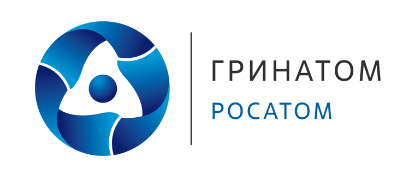 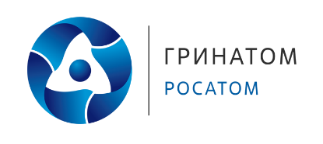 